Handout 1: The Gamble Plantation WorksheetDay 1 Learning ActivitiesLet’s Think!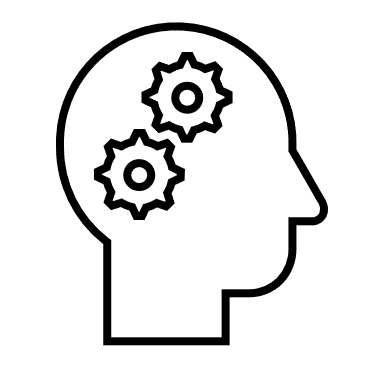 When I think of plantations and political systems, I think of....When I think of plantations and economic systems, I think of....When I think of plantations and social issues, I think of....______________________________________________________________________________Let’s See!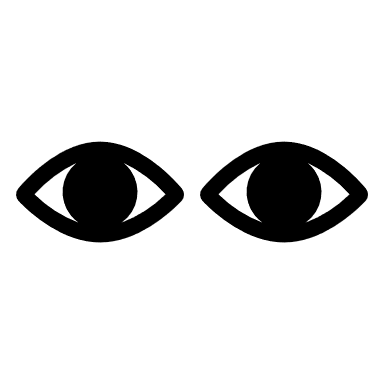 Image 1: What do I see in this image?At first glance I see...At second glance I see...What do I not see in this image?Why may that absence exist?What history is highlighted? What history might be missing?Image 2: What do I see in this image?At first glance I see...At second glance I see...What do I not see in this image?Why may that absence exist?What history is highlighted? What history might be missing?Image 3:What history is highlighted? What history might be missing? ________________________________________________________________________________________________________________________________________________________________________________________________________________________________________________________________________________________________________________________  Based on the documents, maps, and photographs, what role did slaves play in the establishment of the Gamble Plantation?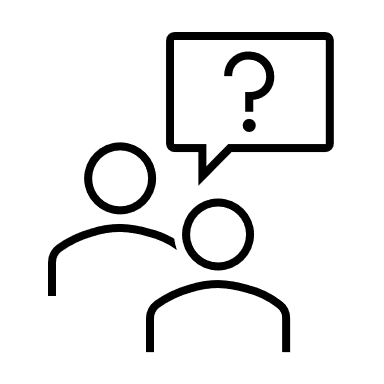 Day 2 Learning Activities “But where are the memorials to the slaves? Where are their markers? Where are their names?”__________________________________________________________________________________________________________________________________________________________________________________________________________________________________________________________________________________________________________________________________________ Let’s See!    ObservationsLet’s Think!What message is John Sims trying to make with his art at Gamble Plantation?In what ways does John Sims art installation address historic silences at Gamble Plantation?Image 1:Image 2: